   Thornton-in-Craven Community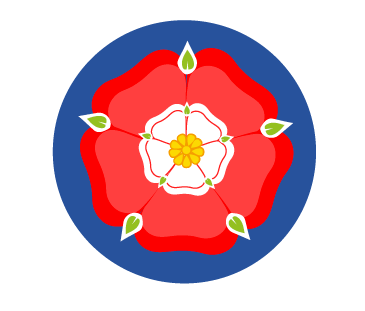 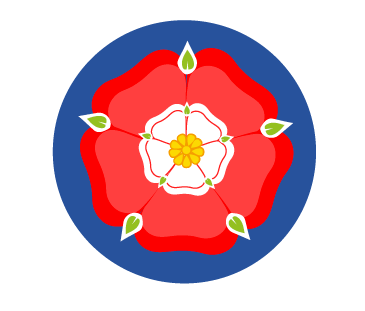  Primary and Nursery School      Cam Lane, Thornton-in-Craven, North Yorkshire, BD23 3SXTel: 01282 843381	Email: admin@thornton-in-craven.n-yorks.sch.ukHeadteacher: Miss S BrownAcademic Year 2023/24School Term and Holiday Dates Dates identified for training days for staff (within the holidays) are as follows:AUTUMN TERM 2023School opensTuesday 5th September 2023Half-termSchool closesSchool re-opensFriday 27th October Monday 6th NovemberChristmasSchool closesFriday 22nd DecemberSPRING TERM 2024School opensTuesday 9th January 2024Half-termSchool closesSchool re-opensFriday 9th FebruaryMonday 19th FebruaryEasterSchool closesFriday 22nd MarchSUMMER TERM 2024School opensTuesday 9th AprilMay Day HolidaySchool closedMonday 6th MayHalf-termSchool closesSchool re-opensFriday 24th May Tuesday 4th June Summer holiday 2024School closesFriday 19th July Monday 4th SeptemberMonday 8th January Monday 8th AprilMonday 3rd JuneMonday 22nd July